Water in the atmosphereComplete the following definitionsEvaporation of water is																							_____________Condensation is 																								____________Where have you seen evaporation and condensation?																				__________________________________________________________________	Why do clouds form?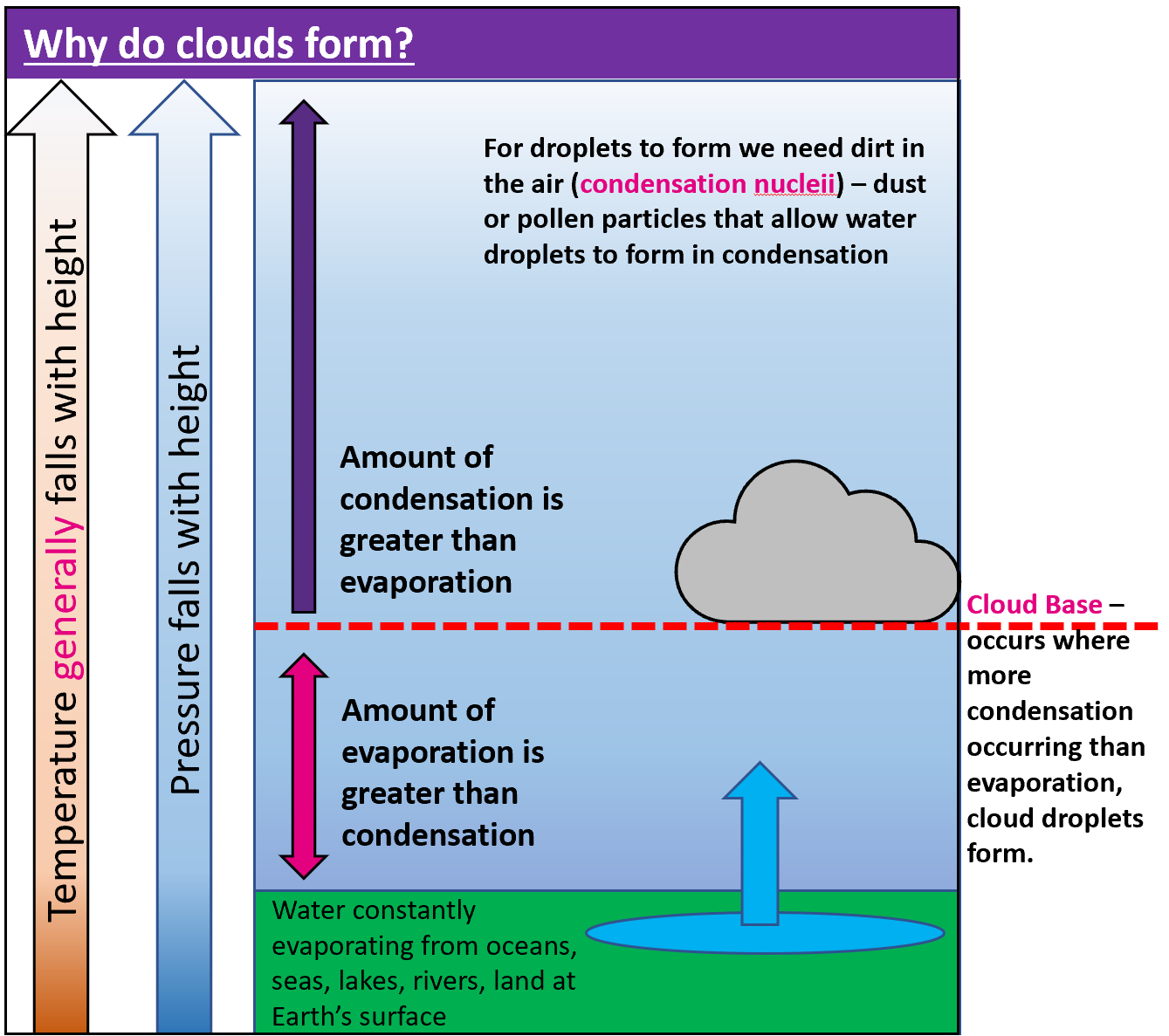 Using the diagram, write a paragraph on why clouds form. 																																																																																																													What would happen to cloud base on a hot day? Why?																			What would happen to cloud base on a cold day?																				Relief RainfallStudy the map of average rainfall amounts for the UK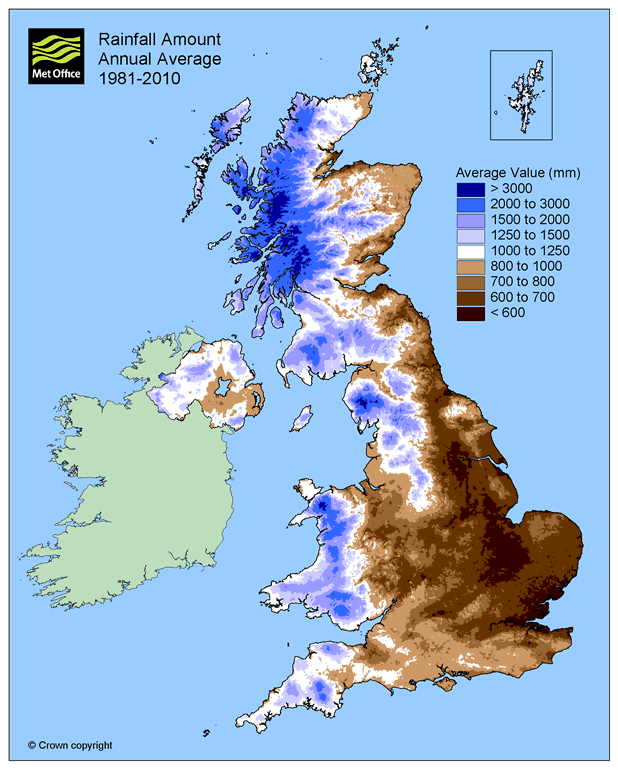 Identify (using points of the compass & some data) on the map opposite:The wettest areas of the UK																							The driest areas of the UK																							Use your knowledge of relief rainfall to explain the patterns on the map.																															_____________________________________________________________		_	_____________________________________________________________________________________________________________________________________________________________________________________________________________________________________________